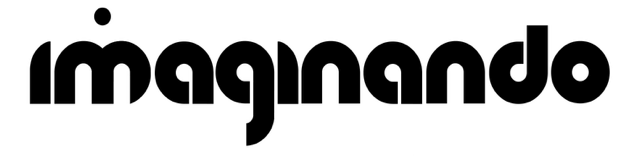 Imaginando Enhances K7D Tape Delay Plugin: Now Supporting VST3 Braga, Portugal, April 8th, 2024 — Imaginando, known for developing innovative software for musicians and producers, announces an update to its K7D vintage tape delay plugin. Version 1.4.0 introduces VST3 compatibility, aligning with the latest industry standards and broadening its application across diverse user platforms.K7D,  a tape delay plugin, emulates the sound and functionality of classic delay hardware. It features a modern interface that allows precise control and creative experimentation in sound production. With capabilities ranging from complex modulations in ambient tracks to enhancing vocal textures, K7D provides an intuitive solution for adding depth to a project."Our commitment at Imaginando is to blend the nostalgic appeal of analog sound with the precision and flexibility of digital innovation," says Nuno Santos, CEO of Imaginando." The latest update for K7D not only extends its compatibility to VST3 but also refines its core functionality to meet the evolving needs of today's audio professionals and enthusiasts alike."Key Features of K7D:Analog-Modeled Delay: 1ms to 1 sec dual playhead with authentic analog characteristics like noise, tape distortion, and mechanical vibrations.Enhanced Input Modeling: Includes a pre-amp saturated microphone input.Flexible Modes: Features Normal and Ping Pong modes for diverse spatial effects.Refined Audio Quality: Optimized for musical results through advanced gain staging and saturation.Comprehensive Control: Offers delay time and stereo width adjustments, high and low pass filters, and extensive LFO modulation options with multiple waveforms and inverted phase capabilities.Sync and Modulation: Delay time can be BPM-synced or modulated via MIDI notes.Visual Feedback: Comes with an oscilloscope for waveform visualization.Patch Management: Equipped with a built-in manager and 50 factory presets.Availability:
Version 1.4.0 of the K7D plugin is compatible with Mac OS 10.13 or higher and Windows 10 or higher, supporting 64-bit host DAWs across VST and AU formats. Additionally, for iOS users, the app is available on the App Store for $7.99, offering convenient mobile access to its features.To celebrate the launch of this update, Imaginando is offering a 50% discount on the K7D plugin. For detailed information on the update, please visit the Imaginando website.About Imaginando
Since 2014, Imaginando has been mixing music and technology to create original products, centered on audio-visual experiences. They aim to inspire artists to expand their own creativity with the innovative high-quality products that they build. They endeavor to make electronic music production accessible for as many people as possible, wherever they are and whatever they are using. Across phone, tablet, laptop and desktop, with Imaginando you can make music anywhere, with anything. Imaginando is a Portuguese company headquartered in Braga, an UNESCO Creative City in the field of Media Arts. For more information, please visit www.imaginando.pt
Contact: Jeff Touzeau
Hummingbird Media, Inc.jeff@hummingbirdmedia.com
www.hummingbirdmedia.comHunter Williams +1 (518) 534-9170    hunter@hummingbirdmedia.com 